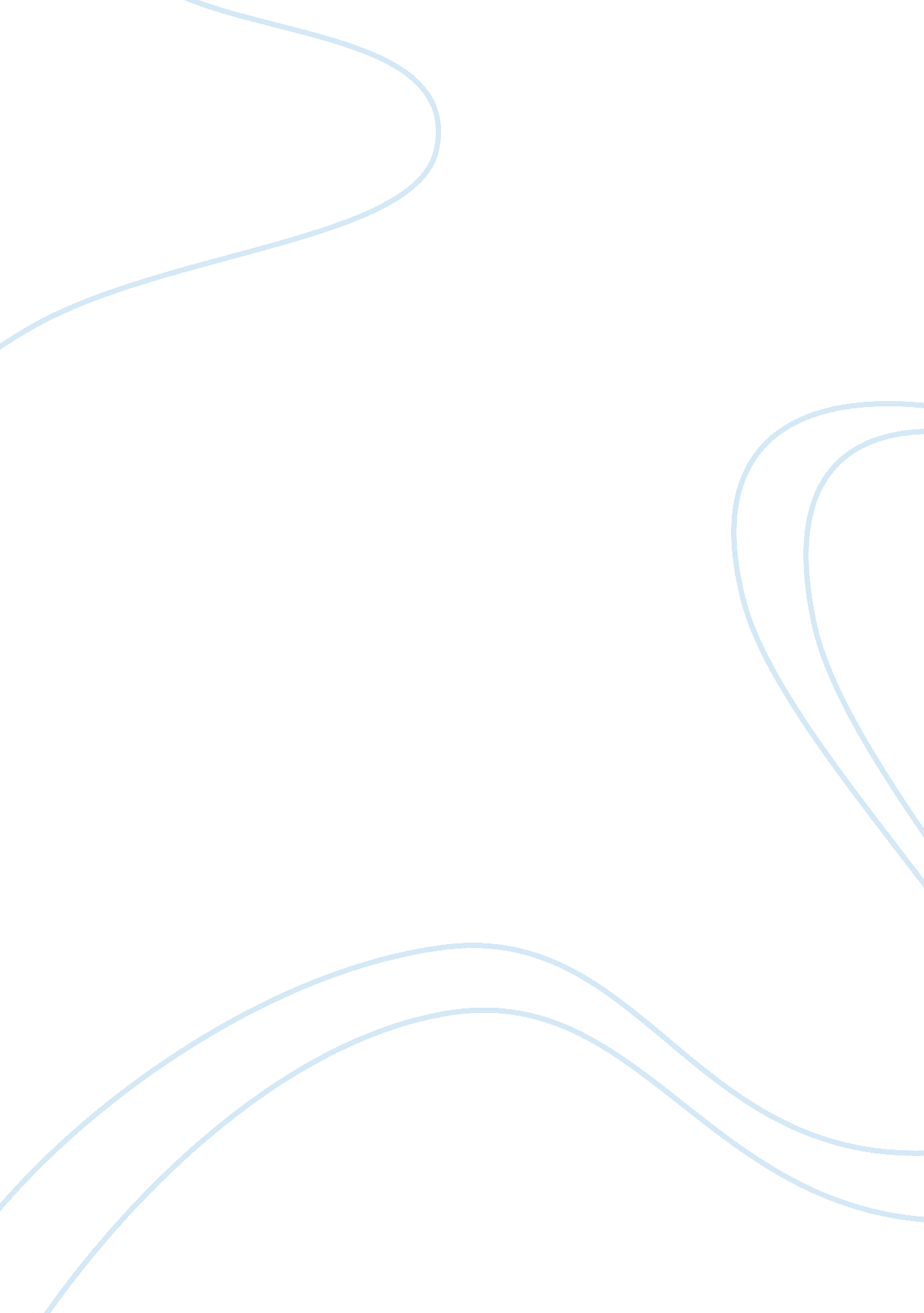 Child public healthHealth & Medicine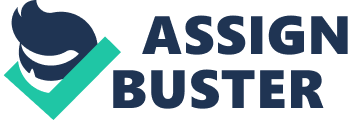 Most of these posters are often located at the market place and bus terminus since most people pass through those points. 
In our community, sometimes the public health agency visit people’s homes to provide free vaccinations and immunizations. These people are commonly seen only when there is a national disaster and there is need for people to get medical services at personal level. In case of outbreaks of polio, these people also visit homes to immunize young children below the age of 5 years (Mitch 2010). 
Doctors in our community do not provide health information while they work in their health rooms. This practice has been going for so long since they claim it is not their jobs to go around spreading health information to people, but theirs is to treat. In our community, people get health information too from the media. Radios and televisions usually provide good media coverage on certain important medical facts and people come to learn from them. 